проект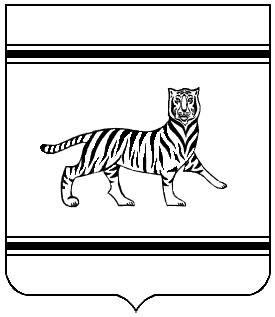 Муниципальное образование «Валдгеймское сельское поселение»Биробиджанского муниципального районаЕврейской автономной областиАДМИНИСТРАЦИЯ СЕЛЬСКОГО ПОСЕЛЕНИЯПОСТАНОВЛЕНИЕс. Валдгейм                                                                                                                        № В соответствии с пунктом 49 Правил использования воздушного пространства Российской Федерации, утвержденных Постановлением Правительства Российской Федерации от 11.03.2010 г. № 138,   в соответствии с Федеральным законом от 06.10.2003  131-ФЗ «Об общих принципах организации местного самоуправления в Российской Федерации»,  с Федеральным законом от 09.02.2009 № 8-ФЗ «Об обеспечении доступа к информации о деятельности государственных органов и органов местного самоуправления», с Федеральным законом от 27.07.2010 года № 210-ФЗ «Об организации предоставления государственных и муниципальных услуг», с постановлением Правительства Российской Федерации от 16.05.2011 года № 373 «О разработке и утверждении административных регламентов исполнения государственных функций и административных регламентов предоставления государственных услуг», с постановлением главы администрации  МО «Валдгеймское сельское поселение» Биробиджанского муниципального района Еврейской автономной области от 08 ноября  2011 г.   № 114 «Об утверждении  порядка разработки и утверждения административных регламентов предоставления муниципальных услуг  ПОСТАНОВЛЯЕТ:1.Утвердить Административный регламент предоставления муниципальной услуги «Выдача разрешений на выполнение авиационных работ, парашютных прыжков, демонстрационных полетов воздушных судов, полетов беспилотных воздушных судов, подъема привязных аэростатов над населенными пунктами МО «Валдгеймское сельское поселение» Биробиджанского муниципального района Еврейской автономной области, а также посадка (взлет) на расположенные в границах населенных пунктов МО «Валдгеймское сельское поселение» Биробиджанского муниципального района Еврейской автономной области площадки, сведения о которых не опубликованы в документах  аэронавигационной информации» (Сокращенное наименование: «Выдача разрешений на выполнение авиационных работ, парашютных прыжков»). 			2. Признать утратившим силу постановление  от 29.05.2020 № 40 Административного регламента  предоставления  муниципальной услуги «Выдача разрешений на выполнение авиационных работ, парашютных прыжков, демонстрационных полетов воздушных судов, полетов беспилотных летательных аппаратов, подъема привязных аэростатов над населенными пунктами МО «Валдгеймское сельское поселение» Биробиджанского муниципального района Еврейской автономной области, а также посадка (взлет) на расположенные в границах населенных пунктов МО «Валдгеймское сельское поселение» Биробиджанского муниципального района Еврейской автономной области площадки, сведения о которых не опубликованы в документах  аэронавигационной информации» (Сокращенное наименование: «Выдача разрешений на выполнение авиационных работ, парашютных прыжков»)3. Опубликовать настоящее постановление в печатном средстве массовой информации «Информационный бюллетень Валдгеймского сельского поселения Биробиджанского муниципального района Еврейской автономной области».         3. Контроль за исполнением постановления оставляю за собой. 4. Настоящее постановление вступает в силу после дня его официального опубликования .Глава  администрации сельского поселения                                                                В.А. Брусиловский                                                                                                                   от        №  Административный регламент  предоставления  муниципальной услуги «Выдача разрешений на выполнение авиационных работ, парашютных прыжков, демонстрационных полетов воздушных судов, полеты беспилотных воздушных судов (за исключением полетов беспилотных воздушных судов с максимальной взлетной массой менее 0,25 кг), подъема привязных аэростатов над населенными пунктами МО «Валдгеймское сельское поселение» Биробиджанского муниципального района Еврейской автономной области, а также посадка (взлет) на расположенные в границах населенных пунктов МО «Валдгеймское сельское поселение» Биробиджанского муниципального района Еврейской автономной области площадки, сведения о которых не опубликованы в документах  аэронавигационной информации» (Сокращенное наименование: «Выдача разрешений на выполнение авиационных работ, парашютных прыжков»). 1. Общие положения  1.1. Административный регламент предоставления муниципальной услуги «Выдача разрешений на выполнение авиационных работ, парашютных прыжков, демонстрационных полетов воздушных судов, полеты беспилотных воздушных судов (за исключением полетов беспилотных воздушных судов с максимальной взлетной массой менее 0,25 кг), подъема привязных аэростатов над населенными пунктами МО «Валдгеймское сельское поселение» Биробиджанского муниципального района Еврейской автономной области, а также посадка (взлет) на расположенные в границах населенных пунктов МО «Валдгеймское сельское поселение» Биробиджанского муниципального района Еврейской автономной области площадки, сведения о которых не опубликованы в документах аэронавигационной информации» устанавливает порядок и стандарт предоставления муниципальной услуги.1.2. Заявителями, имеющими право на получение муниципальной услуги, являются:физические лица;индивидуальные предприниматели;юридические лица.Представлять интересы заявителя имеют право: лица, действующие в соответствии с учредительными документами от имени юридического лица без доверенности;представители юридического лица, индивидуального предпринимателя или физического лица в силу полномочий на основании доверенности. 1.3. Информация о местах нахождения органов местного самоуправления (далее – ОМСУ), предоставляющих муниципальную услугу, ОМСУ размещаются:на стендах в местах предоставления муниципальной услуги и услуг, которые являются необходимыми и обязательными для предоставления муниципальной услуги: понедельник - пятница - с 08.00 до 16.00 часов, перерыв на обед - с 12.00 до 13.00 часов, суббота, воскресенье – выходной день.Номер телефона Администрации для справок: 8(42622) 71-210.Личное информирование заявителей по вопросам предоставления муниципальной услуги осуществляется по адресу: 679511, Еврейская автономная область, Биробиджанский район, с. Валдгейм, ул. Центральная д. 41. Адрес электронной почты: vald_adm@post.eao.ruАдрес портала в информационно-телекоммуникационной сети Интернет (далее - сеть  Интернет) - www.pgu.eao.ru.2. Стандарт предоставления муниципальной услуги2.1. Полное наименование муниципальной услуги «Выдача разрешений на выполнение авиационных работ, парашютных прыжков, демонстрационных полетов воздушных судов, полеты беспилотных воздушных судов (за исключением полетов беспилотных воздушных судов с максимальной взлетной массой менее 0,25 кг),   подъема привязных аэростатов над населенными пунктами МО «Валдгеймское сельское поселение» Биробиджанского муниципального района Еврейской автономной области, а также посадки (взлета) на расположенные в границах населенных пунктов МО «Валдгеймское сельское поселение» Биробиджанского муниципального района Еврейской автономной области площадки, сведения о которых не опубликованы в документах аэронавигационной информации».Сокращенное наименование: «Выдача разрешений на выполнение авиационных работ, парашютных прыжков»).2.2. Муниципальную услугу предоставляет: Администрация МО Валдгеймское сельское поселение (Администрация);Заявление на получение муниципальной услуги с комплектом документов принимаются:1) при личной явке:в ОМСУ;2) без личной явки:почтовым отправлением в ОМСУ;в электронной форме через личный кабинет заявителя на ПГУ.Заявитель может записаться на прием для подачи заявления о предоставлении услуги следующими способами:1) посредством ПГУ/ЕПГУ – в ОМСУ; 2) по телефону – в ОМСУ;3) посредством сайта ОМСУ – в ОМСУ.Для записи заявитель выбирает любую свободную для приема дату и время в пределах установленного в ОМСУ.2.3. Результатом предоставления муниципальной услуги является: - выдача разрешения на выполнение авиационных работ, парашютных прыжков, демонстрационных полетов воздушных судов, полеты беспилотных воздушных судов (за исключением полетов беспилотных воздушных судов с максимальной взлетной массой менее 0,25 кг), подъемов привязных аэростатов, а также посадки (взлета) на площадки, расположенные в границах МО «Валдгеймское сельское поселение» Биробиджанского муниципального района Еврейской автономной области; - мотивированный отказ в выдаче разрешения на выполнение авиационных работ, парашютных прыжков, демонстрационных полетов воздушных судов, полетов беспилотных летательных аппаратов, подъемов привязных аэростатов, а также посадки (взлета) на площадки, расположенные в границах МО «Валдгеймское сельское поселение» Биробиджанского муниципального района Еврейской автономной области. Результат предоставления муниципальной услуги предоставляется при личной явке в ОМСУ.2.4. Срок предоставления муниципальной услуги составляет 20 рабочих дней с даты поступления (регистрации) заявления в ОМСУ.2.5. Правовые основания для предоставления муниципальной услуги предусмотрены:Федеральный закон Российской Федерации от 19.03.1997 № 60-ФЗ «Воздушный кодекс Российской Федерации» Постановление Правительства Российской Федерации от 11.03.2010     № 138 «Об утверждении федеральных правил использования воздушного пространства Российской Федерации»Приказ Министерства транспорта Российской Федерации от 16.01.2012 № 6 «Об утверждении Федеральных авиационных правил «Организация планирования и использования воздушного пространства Российской Федерации».Приказ Министерства транспорта Российской Федерации от 09.03.2016 № 48 «Об установлении запретных зон».Приказ Министерства, транспорта Российской Федерации от 13.08.2015 № 246 «Об утверждении Федеральных авиационных правил «Требования к юридическим лицам, индивидуальным предпринимателям, осуществляющим коммерческие воздушные перевозки. Форма и порядок выдачи документа, подтверждающего соответствие юридических лиц, индивидуальных предпринимателей, осуществляющих коммерческие воздушные перевозки, требованиям федеральных авиационных правил».Решение Собрания депутатов муниципального образования «Валдгеймское сельское поселение» от 18.08.2005 № 14.2.6. Исчерпывающий перечень документов, необходимых в соответствии с законодательными или иными нормативными правовыми актами для предоставления муниципальной услуги, подлежащих представлению заявителем:1) заявление о предоставлении услуги в соответствии с приложением № 1, которое подписывается руководителем постоянно действующего исполнительного органа юридического лица или иным лицом, имеющим право действовать от имени этого юридического лица, либо физическим лицом, либо индивидуальным предпринимателем в котором указываются:- полное и (-если имеется) сокращенное наименование, в том числе фирменное наименование, и организационно-правовая форма юридического лица, адрес его места нахождения, государственный регистрационный номер записи о создании юридического лица, данные документа, подтверждающего факт внесения сведений о юридическом лице в единый государственный реестр юридических лиц, с указанием адреса места нахождения органа, осуществившего государственную регистрацию, а также номера телефона и (в случае если имеется) адреса электронной почты юридического лица;- фамилия, имя и (если имеется) отчество физического лица или индивидуального предпринимателя, адрес его места жительства, данные документа, удостоверяющего его личность, государственный регистрационный номер записи о государственной регистрации индивидуального предпринимателя, данные документа, подтверждающего факт внесения сведений об индивидуальном предпринимателе в единый государственный реестр индивидуальных предпринимателей, с указанием адреса места нахождения органа, осуществившего государственную регистрацию, а также номера телефона и (если имеется) адреса электронной почты индивидуального предпринимателя;- идентификационный номер налогоплательщика, данные документа о постановке соискателя лицензии на учет в налоговом органе;2) документ, удостоверяющий личность заявителя: документы, удостоверяющие личность гражданина Российской Федерации, в том числе военнослужащего, документы, удостоверяющие личность иностранного гражданина, лица без гражданства, включая вид на жительство и удостоверение беженца;3) документ, удостоверяющий право (полномочия) представителя юридического лица, если с заявлением обращается представитель заявителя.4)	проект порядка выполнения авиационных работ либо раздел руководства по производству полетов, включающий в себя особенности выполнения заявленных видов авиационных работ (по виду деятельности);5)	проект порядка выполнения десантирования парашютистов с указанием времени, места, высоты выброски и количества подъемов воздушного судна;6)	проект порядка выполнения подъемов привязных аэростатов с указанием времени, места, высоты подъема привязных аэростатов в случае осуществления подъемов на высоту свыше 50 метров;7)	договор с третьим лицом на выполнение заявленных авиационных работ;8)	правоустанавливающий документ на воздушное судно. В случае, если воздушное судно находится в долевой собственности, - документ, подтверждающий согласие всех участников собственности на пользование заявителем воздушным судном;9)	копии документов, удостоверяющих личность граждан, входящих в состав авиационного персонала, допущенного к летной и технической эксплуатации заявленных типов воздушных судов, в соответствии с едиными требованиями;10)	сертификат летной годности (удостоверение о годности к полетам) и о занесении воздушного судна в Государственный реестр гражданских воздушных судов Российской Федерации;11) копии документов, подтверждающих обязательное страхование ответственности воздушного судна перед третьими лицами в соответствии со статьей 133 Воздушного кодекса Российской Федерации;12) копии документов, подтверждающих обязательное страхование ответственности эксплуатанта при авиационных работах в соответствии со статьей 135 Воздушного кодекса Российской Федерации, - в случае выполнения авиационных работ.2.6.1. Для получения разрешения на выполнение авиационной деятельности заявителями, относящимися к государственной авиации:-	заявление на предоставление муниципальной услуги по форме согласно приложению 1 к административному регламенту;-	документ, подтверждающий годность заявленного воздушного судна к эксплуатации (выписка из формуляра воздушного судна с записью о годности к эксплуатации);-	положение об организации парашютно-десантной службы на базе заявителя (по согласованию);-	проект порядка выполнения подъемов привязных аэростатов с указанием времени, места, высоты подъема привязных аэростатов в случае осуществления подъемов на высоту свыше 50 метров.Примечание: Документы, указанные в пункте 2.6 настоящего административного регламента, представляются заявителем в зависимости от планируемого к выполнению вида авиационной деятельности в виде заверенных заявителем копий (за исключением заявлений). На указанных копиях документов на каждом листе документа заявителем проставляются: отметка «копия верна», подпись с расшифровкой, при наличии печать (для юридических лиц).2.7. Для получения муниципальной услуги не требуется предоставление документов (сведений), находящихся в распоряжении государственных органов, органов местного самоуправления и подведомственных им организаций (за исключением организаций, оказывающих услуги, необходимые и обязательные для предоставления муниципальной услуги) и подлежащих предоставлению в рамках межведомственного информационного взаимодействия.Органы, предоставляющие муниципальную услугу, не вправе требовать от заявителя:представления документов и информации или осуществления действий, представление или осуществление которых не предусмотрено нормативными правовыми актами, регулирующими отношения, возникающие в связи с предоставлением муниципальной услуги; представления документов и информации, в том числе подтверждающих внесение заявителем платы за предоставление муниципальных услуг, которые находятся в распоряжении органов, предоставляющих муниципальные услуги, иных государственных органов, органов местного самоуправления либо подведомственных государственным органам или органам местного самоуправления организаций, участвующих в предоставлении муниципальной услуги, за исключением документов, включенных в определенный частью 6 статьи 7 Федерального закона от 27.07.2010 № 210-ФЗ «Об организации предоставления государственных и муниципальных услуг» (далее – Федеральный закон № 210-ФЗ) перечень документов Заявитель вправе представить указанные документы и информацию в органы, предоставляющие государственные услуги, и органы, предоставляющие муниципальные услуги, по собственной инициативе;осуществления действий, в том числе согласований, необходимых для получения муниципальных услуг и связанных с обращением в иные государственные органы, органы местного самоуправления, организации (за исключением получения услуг и получения документов и информации, предоставляемых в результате предоставления таких услуг,  включенных в перечни, указанные в части 1 статьи  9 Федерального закона № 210-ФЗ;1) представления документов и информации, отсутствие и (или) недостоверность которых не указывались при первоначальном отказе в приеме документов, необходимых для предоставления муниципальной услуги, либо в предоставлении муниципальной услуги, за исключением следующих случаев:	2) изменение требований нормативных правовых актов, касающихся предоставления муниципальной услуги, после первоначальной подачи заявления о предоставлении муниципальной услуги;	3) наличие ошибок в заявлении о предоставлении муниципальной услуги и документах, поданных заявителем после первоначального отказа в приеме документов, необходимых для предоставления или муниципальной услуги, либо в предоставлении муниципальной услуги и не включенных в представленный ранее комплект документов;	4) истечение срока действия документов или изменение информации после первоначального отказа в приеме документов, необходимых для предоставления муниципальной услуги, либо в предоставлении муниципальной услуги;	5) выявление документально подтвержденного факта (признаков) ошибочного или противоправного действия (бездействия) должностного лица органа, предоставляющего муниципальную услугу, или органа, предоставляющего муниципальную услугу, муниципального служащего, предусмотренной частью 1.1 статьи 16 Федерального закона № 210-ФЗ, при первоначальном отказе в приеме документов, необходимых для предоставления муниципальной услуги, либо в предоставлении муниципальной услуги, о чем в письменном виде за подписью руководителя органа, предоставляющего муниципальную услугу, при первоначальном отказе в приеме документов, необходимых для предоставления муниципальной услуги, либо руководителя организации, предусмотренной частью 1.1 статьи 16 Федерального закона № 210-ФЗ, уведомляется заявитель, а также приносятся извинения за доставленные неудобства.2.8. Исчерпывающий перечень оснований для приостановления предоставления муниципальной услуги с указанием допустимых сроков приостановления в случае, если возможность приостановления предоставления муниципальной услуги предусмотрена действующим законодательством.Основания для приостановления предоставления муниципальной услуги не предусмотрены.2.9. Исчерпывающий перечень оснований для отказа в приеме документов, необходимых для предоставления муниципальной услуги:1) представление заявителем документов, содержащих ошибки или противоречивые сведения;2) заявление подано лицом, не уполномоченным совершать такого рода действия.3) отсутствие документов, предусмотренных настоящим административным регламентом, представление документов не в полном объеме, наличие недостоверных сведений в представленных документах, несоответствие представленных документов требованиям действующего законодательства.2.10. Исчерпывающий перечень оснований для отказа в предоставлении муниципальной услуги:1) представленные заявителем документы не соответствуют требованиям действующего законодательства;2) авиационные работы, парашютные прыжки, демонстрационные полеты воздушных судов, полеты беспилотных воздушных судов (за исключением полетов беспилотных воздушных судов с максимальной взлетной массой менее 0,25 кг),   подъемы привязных аэростатов, а также посадки (взлета) заявитель планирует выполнять не над территорией указанного муниципального образования.2.11. Муниципальная услуга предоставляется заявителям бесплатно.2.12. Максимальный срок ожидания в очереди при подаче запроса о предоставлении муниципальной услуги и при получении результата предоставления муниципальной услуги составляет не более 15 минут.2.13. Срок регистрации запроса заявителя о предоставлении муниципальной услуги составляет в ОМСУ:при личном обращении – 1 рабочий день;при направлении запроса почтовой связью в ОМСУ –  в день поступления запроса в ОМСУ;при направлении запроса в форме электронного документа посредством ЕПГУ  – в день поступления запроса на ЕПГУ, или на следующий рабочий день (в случае направления документов в нерабочее время, в выходные, праздничные дни).2.14.	Требования к помещениям, в которых предоставляется муниципальная услуга, к месту ожидания и приема заявителей, местам для заполнения заявления о предоставлении муниципальной услуги, информационным стендам с образцами их заполнения и перечнем документов, необходимых для предоставления муниципальной услуги.2.14.1. Вход в здание должен быть оборудован осветительными приборами, пандусами, позволяющими обеспечить беспрепятственный доступ инвалидов, включая инвалидов, использующих кресла-коляски.2.14.2. У входа в здание обеспечивается необходимое количество парковочных мест для личного транспорта, в том числе мест для специальных автотранспортных средств инвалидов.2.14.3. Здание (помещение) оборудуется информационной табличкой (вывеской), содержащей полное наименование ОМСУ, а также информацию о режиме его работы.2.14.4. В помещении организуется бесплатный туалет для посетителей, в том числе туалет, предназначенный для инвалидов.2.14.5. Вход в помещение и места ожидания оборудуются кнопками, а также содержат информацию о контактных номерах телефонов вызова работника для сопровождения инвалида.2.14.6. Характеристики помещений приема и выдачи документов в части объемно-планировочных и конструктивных решений, освещения, пожарной безопасности, инженерного оборудования должны соответствовать требованиям нормативных документов, действующих на территории Российской Федерации.      2.14.7. Места для проведения личного приема заявителей оборудуются столами, стульями, обеспечиваются канцелярскими принадлежностями для написания письменных обращений.2.15. Показатели доступности и качества муниципальной услуги.2.15.1. Показатели доступности муниципальной услуги (общие, применимые в отношении всех заявителей):1) транспортная доступность к месту предоставления муниципальной услуги;2) наличие указателей, обеспечивающих беспрепятственный доступ к помещениям, в которых предоставляется услуга;3) возможность получения полной и достоверной информации о муниципальной услуге в ОМСУ, по телефону, на официальном сайте органа, предоставляющего услугу, посредством ЕПГУ;4) предоставление муниципальной услуги любым доступным способом, предусмотренным действующим законодательством;5) обеспечение для заявителя возможности получения информации о ходе и результате предоставления муниципальной услуги с использованием ЕПГУ.2.15.2. Показатели доступности муниципальной услуги (специальные, применимые в отношении инвалидов):1) наличие инфраструктуры, указанной в пункте 2.14;2) исполнение требований доступности услуг для инвалидов;3) обеспечение беспрепятственного доступа инвалидов к помещениям, в которых предоставляется муниципальная услуга;2.15.3. Показатели качества муниципальной услуги:1) соблюдение срока предоставления муниципальной услуги;2) соблюдение времени ожидания в очереди при подаче запроса и получении результата; 3) осуществление не более одного обращения заявителя к должностным лицам ОМСУ при подаче документов на получение муниципальной услуги и не более одного обращения при получении результата в ОМСУ;4) отсутствие жалоб на действия или бездействия должностных лиц ОМСУ, поданных в установленном порядке.2.15.4. После получения результата услуги, предоставление которой осуществлялось в электронном виде через ЕПГУ , заявителю обеспечивается возможность оценки качества оказания услуги. 2.16. Получение услуг, которые являются необходимыми и обязательными для предоставления муниципальной услуги, не требуется.2.17. Иные требования и особенности предоставления муниципальной услуги в электронной форме.2.17.1. Предоставление государственной услуги в электронном виде осуществляется при технической реализации услуги посредством ПГУ  и/или ЕПГУ.	    2.18. Состав, последовательность и сроки выполнения административных процедур, требования к порядку их выполнения, в том числе особенности выполнения административных процедур в электронной форме2.18.1. Состав, последовательность и сроки выполнения административных процедур, требования к порядку их выполнения2.18.2. Предоставление муниципальной услуги включает в себя следующие административные процедуры:1) прием документов и регистрация заявления о предоставлении муниципальной услуги - 1 рабочий день;2) Рассмотрение документов о предоставлении муниципальной услуги и принятие решения о предоставлении услуги или об отказе в предоставлении услуги заявителю - 11 рабочих дней;3) Подготовка ответа заявителю о предоставлении муниципальной услуги или об отказе в предоставлении муниципальной услуги - 6 рабочих дней; 4) Выдача результата предоставления муниципальной услуги – 2 рабочих дня.Последовательность административных действий (процедур) по предоставлению муниципальной услуги отражена в блок – схеме, представленной в Приложении № 2 к настоящему Административному регламенту.2.18.3. Прием и регистрация заявления о предоставлении муниципальной услуги.2.18.4. Основание для начала административной процедуры: поступление в орган, ответственный за предоставление муниципальной услуги (наименование) или в администрацию муниципального образования Валдгеймского сельского поселения на имя главы администрации, заявления с комплектом документов, предусмотренных п. 2.6 настоящего административного регламента.2.18.5. Лицо, ответственное за выполнение административной процедуры: должностное лицо, наделенное в соответствии с должностным регламентом функциями по выполнению административной процедуры по приему заявлений, в том числе поступивших через ПГУ, проверке документов, представленных для получения муниципальной услуги, и подготовке проектов решений о предоставлении (отказе в предоставлении) муниципальной услуги (далее - исполнитель).При приеме заявления и необходимого комплекта документов исполнитель:1) принимает заявление и документы при наличии документа, подтверждающего полномочия заявителя;2) проверяет комплектность представленных документов в соответствии с описью, оформленной в двух экземплярах. Один экземпляр описи подшивается в дело, другой с отметкой о дате приема указанных заявления и документов в день приема вручает заявителю под роспись или направляет ему заказным почтовым отправлением с уведомлением о вручении (в случае если документы поступили в ОМСУ/Организацию по почте).В описи указываются:дата приема заявления и документов;перечень документов с указанием их наименования, реквизитов;количество листов в каждом документе;фамилия и инициалы ответственного специалиста, принявшего документы и сделавшего соответствующую запись в книге регистрации входящих документов, а также его подпись;фамилия и инициалы заявителя, а также его подпись;номер телефона, по которому заявитель может узнать о стадии рассмотрения документов;3) осуществляет первичную экспертизу сведений, содержащихся в представленных заявлении и документах, на предмет правильности оформления заявления, качества представленных документов, прилагаемых к заявлению: отсутствие в документах подчисток, приписок, зачеркнутых слов, иных исправлений, нечитаемых текстов, сверяет с оригиналом (в случае если представлены копии документов);4) визирует каждый принятый документ, за исключением оригиналов документов, выданных государственными органами, и нотариально заверенных копий документов;5) в случае, если заявление о предоставлении муниципальной услуги оформлено с нарушением требований, установленных пунктом 2.6. настоящего Административного регламента, и(или) документы, указанные в пункте 2.6. настоящего Административного, представлены не в полном объеме, в течение трех рабочих дней со дня приема заявления о предоставлении муниципальной услуги направляет заявителю способом, указанным в заявлении, уведомление о необходимости устранения в тридцатидневный срок выявленных нарушений и(или) представления документов, которые отсутствуют;6) регистрирует заявление:- в течение одного рабочего дня со дня представления надлежащим образом оформленного заявления о предоставлении муниципальной услуги и в полном объеме прилагаемых к нему документов;2.18.6. Результатом административной процедуры являются прием и регистрация заявления и документов, установленных пунктом 2.6 административного регламента, или отказ в приеме заявления и документов, установленных пунктом 2.6 административного регламента. Максимальная продолжительность административной процедуры - 1 рабочий день   момента поступления заявления и документов, установленных пунктом 2.6 административного регламента.2.18.7. Рассмотрение документов о предоставлении муниципальной услуги и принятие решения о предоставлении услуги или об отказе в предоставлении услуги заявителю:2.18.8. Специалист, ответственный за предоставление муниципальной услуги, проверяет представленные заявление и документы, установленные пунктом 2.6 административного регламента, и принимает решение о предоставлении муниципальной услуги или об отказе в предоставлении муниципальной услуги при наличии оснований, установленных пунктом 2.8 административного регламента.2.18.9. Результатом административной процедуры является принятие решения о предоставлении муниципальной услуги или об отказе в предоставлении муниципальной услуги.Максимальная продолжительность административной процедуры - 11 рабочих дней.2.19. Подготовка ответа заявителю о предоставлении муниципальной услуги или об отказе в предоставлении муниципальной услуги.2.19.1. Специалист, ответственный за предоставление муниципальной услуги, при принятии решения о предоставлении муниципальной услуги, готовит ответ в виде разрешения на использование воздушного пространства над территорией муниципального образования при осуществлении авиационных работ, парашютных прыжков, демонстрационных полетов воздушных судов, полеты беспилотных воздушных судов (за исключением полетов беспилотных воздушных судов с максимальной взлетной массой менее 0,25 кг), подъемов привязных аэростатов, а также посадки (взлета) на площадки, расположенные в границах муниципального образования «Валдгеймского сельского поселения» ЕАО, сведения о которых не опубликованы в документах аэронавигационной информации, по форме согласно приложению 3 к административному регламенту.В случае принятия решения об отказе в предоставлении муниципальной услуги, специалист, ответственный за предоставление муниципальной услуги, в простой письменной форме готовит заявителю мотивированный отказ в предоставлении муниципальной услуги. Ответ выдается заявителю при личной явке в ОМСУ.2.20.2. Результат административной процедуры является: подготовленное разрешение на использование воздушного пространства над территорией муниципального образования при осуществлении авиационных работ, парашютных прыжков, демонстрационных полетов воздушных судов, полеты беспилотных воздушных судов (за исключением полетов беспилотных воздушных судов с максимальной взлетной массой менее 0,25 кг), подъемов привязных аэростатов, а также посадки (взлета) на площадки, расположенные в границах муниципального образования «Валдгеймского сельского поселения» ЕАО, сведения о которых не опубликованы в документах аэронавигационной информации или подготовленный мотивированный отказ в предоставлении муниципальной услуги.Максимальная продолжительность административной процедуры -                          6 рабочих дней с момента принятия решения о предоставлении муниципальной услуги или об отказе в предоставлении муниципальной услуги.2.20.3. Выдача результата предоставления муниципальной услуги.2.20.4. Специалистом, ответственным за предоставление муниципальной услуги производится информирование заявителя или представителя заявителя о времени и месте получения результата предоставления муниципальной услуги.Максимальная продолжительность административной процедуры -                          2 рабочих дня.Результатом административной процедуры является вручение заявителю или представителю заявителя подготовленного разрешения на использование воздушного пространства над территорией муниципального образования при осуществлении авиационных работ, парашютных прыжков, демонстрационных полетов воздушных судов, полеты беспилотных воздушных судов (за исключением полетов беспилотных воздушных судов с максимальной взлетной массой менее 0,25 кг), подъемов привязных аэростатов, а также посадки (взлета) на площадки, расположенные в границах муниципального образования «Валдгеймского сельского поселения» ЕАО, сведения о которых не опубликованы в документах аэронавигационной информации или мотивированного отказа в предоставлении муниципальной услуги.2.21 Особенности выполнения административных процедур в электронной форме.1). Предоставление муниципальной услуги на ЕПГУ осуществляется в соответствии с Федеральным законом от 27.07.2010 № 210-ФЗ Федеральным законом от 27.07.2006 № 149-ФЗ «Об информации, информационных технологиях и о защите информации», постановлением Правительства Российской Федерации от 25.06.2012 № 634 «О видах электронной подписи, использование которых допускается при обращении за получением государственных и муниципальных услуг».2). Для получения муниципальной услуги через ЕПГУ  заявителю необходимо предварительно пройти процесс регистрации в Единой системе идентификации и аутентификации (далее – ЕСИА). 3). Муниципальная услуга может быть получена  через ЕПГУ следующими способами: с обязательной личной явкой на прием в ОМСУ;4). Для подачи заявления через ЕПГУ заявитель должен выполнить следующие действия:пройти идентификацию и аутентификацию в ЕСИА;в личном кабинете на ЕПГУ  заполнить в электронном виде заявление на оказание муниципальной услуги;приложить к заявлению электронные документы;5). При предоставлении муниципальной услуги через ЕПГУ должностное лицо ОМСУ выполняет следующие действия:- в день регистрации запроса формирует через АИС «Межвед» приглашение на прием, которое должно содержать следующую информацию: адрес ОМСУ, по которому необходимо обратиться заявителю, дату и время приема, номер очереди, идентификационный номер приглашения и перечень документов, которые необходимо представить на приеме. В АИС «Межвед » дело переводит в статус «Заявитель приглашен на прием». Прием назначается на ближайшую свободную дату и время в соответствии с графиком работы ОМСУ.- в случае неявки заявителя на прием в назначенное время заявление и документы хранятся в АИС «Межвед » в течение 30 календарных дней, затем должностное лицо ОМСУ, наделенное, в соответствии с должностным регламентом, функциями по приему заявлений и документов через ПГУ, либо через ЕПГУ переводит документы в архив АИС «Межвед ».- заявитель должен явиться на прием в указанное время. В случае, если заявитель явился позже, он обслуживается в порядке живой очереди. В любом из случаев должностное лицо ОМСУ, ведущее прием, отмечает факт явки заявителя в АИС «Межвед », дело переводит в статус «Прием заявителя окончен». - после рассмотрения документов и принятия решения о предоставлении (отказе в предоставлении) муниципальной услуги заполняет предусмотренные в АИС «Межвед» формы о принятом решении и переводит дело в архив АИС «Межвед ».- должностное лицо ОМСУ уведомляет заявителя о принятом решении с помощью указанных в заявлении средств связи, выдает документ при личном обращении заявителя в ОМСУ.2.22. Формы контроля за исполнением административного регламента2.22.1. Порядок осуществления текущего контроля за соблюдением и исполнением ответственными должностными лицами положений Административного регламента и иных нормативных правовых актов, устанавливающих требования к предоставлению муниципальной услуги, а также принятием решений ответственными лицами.2.22.2.Текущий контроль осуществляется ответственными специалистами ОМСУ по каждой процедуре в соответствии с установленными настоящим административным регламентом содержанием действий и сроками их осуществления, а также путем проведения руководителем (заместителем руководителя, начальником отдела) ОМСУ проверок исполнения положений настоящего административного регламента, иных нормативных правовых актов.2.22.3. Порядок и периодичность осуществления плановых и внеплановых проверок полноты и качества предоставления муниципальной услуги.В целях осуществления контроля за полнотой и качеством предоставления муниципальной услуги проводятся плановые и внеплановые проверки. Плановые проверки предоставления муниципальной услуги проводятся не чаще одного раза в три года в соответствии с планом проведения проверок, утвержденным руководителем ОМСУ.При проверке могут рассматриваться все вопросы, связанные с предоставлением муниципальной услуги (комплексные проверки), или отдельный вопрос, связанный с предоставлением муниципальной услуги (тематические проверки). Внеплановые проверки предоставления муниципальной услуги проводятся по обращениям физических, юридических лиц и индивидуальных предпринимателей, обращениям органов государственной власти, органов местного самоуправления, их должностных лиц, а также в целях проверки устранения нарушений, выявленных в ходе проведенной внеплановой проверки. Указанные обращения подлежат регистрации в день их поступления в системе электронного документооборота и делопроизводства ОМСУ. О проведении проверки издается правовой акт ОМСУ о проведении проверки исполнения административного регламента по предоставлению муниципальной услуги.По результатам проведения проверки составляется акт, в котором должны быть указаны документально подтвержденные факты нарушений, выявленные в ходе проверки, или отсутствие таковых, а также выводы, содержащие оценку полноты и качества предоставления муниципальной услуги и предложения по устранению выявленных при проверке нарушений. При проведении внеплановой проверки в акте отражаются результаты проверки фактов, изложенных в обращении, а также выводы и предложения по устранению выявленных при проверке нарушений.По результатам рассмотрения обращений дается письменный ответ.2.23. Ответственность должностных лиц за решения и действия (бездействие), принимаемые (осуществляемые) в ходе предоставления муниципальной  услуги.Должностные лица, уполномоченные на выполнение административных действий, предусмотренных настоящим Административным регламентом, несут персональную ответственность за соблюдением требований действующих нормативных правовых актов, в том числе за соблюдением сроков выполнения административных действий, полноту их совершения, соблюдение принципов поведения с заявителями, сохранность документов.Руководитель ОМСУ несет персональную ответственность за обеспечение предоставления муниципальной услуги.Работники ОМСУ при предоставлении муниципальной услуги несут персональную ответственность:за неисполнение или ненадлежащее исполнение административных процедур при предоставлении муниципальной услуги;за действия (бездействие), влекущие нарушение прав и законных интересов физических или юридических лиц, индивидуальных предпринимателей.Должностные лица, виновные в неисполнении или ненадлежащем исполнении требований настоящего Административного регламента, привлекаются к ответственности в порядке, установленном действующим законодательством РФ.2.24. Досудебный (внесудебный) порядок обжалования решений и действий (бездействия) органа, предоставляющего муниципальную услугу, а также должностных лиц органа, предоставляющего муниципальную услугу, либо муниципальных служащих, предоставления муниципальных услуг.2.25. Заявители либо их представители имеют право на досудебное (внесудебное) обжалование решений и действий (бездействия), принятых (осуществляемых) в ходе предоставления муниципальной услуги.2.26. Предметом досудебного (внесудебного) обжалования заявителем решений и действий (бездействия) органа, предоставляющего муниципальную услугу, должностного лица органа, предоставляющего муниципальную услугу, являются:1) нарушение срока регистрации запроса заявителя о предоставлении муниципальной услуги, запроса, указанного в статье 15.1 Федерального закона от 27.07.2010 № 210-ФЗ;2) нарушение срока предоставления муниципальной услуги. 3) требование у заявителя документов или информации либо осуществления действий, представление или осуществление которых не предусмотрено нормативными правовыми актами Российской Федерации,  муниципальными правовыми актами для предоставления муниципальной услуги;4) отказ в приеме документов, представление которых предусмотрено нормативными правовыми актами Российской Федерации, муниципальными правовыми актами для предоставления муниципальной услуги, у заявителя;5) отказ в предоставлении муниципальной услуги, если основания отказа не предусмотрены федеральными законами и принятыми в соответствии с ними иными нормативными правовыми актами Российской Федерации, законами и иными нормативными правовыми актами ЕАО, муниципальными правовыми актами. 6) затребование с заявителя при предоставлении муниципальной услуги платы, не предусмотренной нормативными правовыми актами Российской Федерации, нормативными правовыми актами Еврейской АО, муниципальными правовыми актами;7) отказ органа, предоставляющего муниципальную услугу, должностного лица органа, предоставляющего муниципальную услугу, в исправлении допущенных ими опечаток и ошибок в выданных в результате предоставления муниципальной услуги документах либо нарушение установленного срока таких исправлений; 8) нарушение срока или порядка выдачи документов по результатам предоставления муниципальной услуги;9) приостановление предоставления муниципальной услуги, если основания приостановления не предусмотрены федеральными законами и принятыми в соответствии с ними иными нормативными правовыми актами Российской Федерации, законами и принятыми в соответствии с ними иными нормативными правовыми актами, муниципальными правовыми актами;10) требование у заявителя при предоставлении муниципальной услуги документов или информации, отсутствие и (или) недостоверность которых не указывались при первоначальном отказе в приеме документов, необходимых для предоставления муниципальной услуги, либо в предоставлении муниципальной, за исключением случаев, предусмотренных пунктом 4 части 1 статьи 7 Федерального закона от 27.07.2010 № 210-ФЗ.2.27. Жалоба подается в письменной форме на бумажном носителе, в электронной форме в орган, предоставляющий муниципальную услугу. Жалобы на решения и действия (бездействие) руководителя органа, предоставляющего муниципальную услугу, подаются в вышестоящий орган (при его наличии) либо в случае его отсутствия рассматриваются непосредственно руководителем органа, предоставляющего муниципальную услугу. Жалоба на решения и действия (бездействие) органа, предоставляющего муниципальную услугу, должностного лица органа, предоставляющего муниципальную услугу, муниципального служащего,  с использованием информационно-телекоммуникационной сети «Интернет», официального сайта органа, предоставляющего муниципальную услугу, ЕПГУ, а также может быть принята при личном приеме заявителя. 2.28. Основанием для начала процедуры досудебного (внесудебного) обжалования является подача заявителем жалобы, соответствующей требованиям части 5 статьи 11.2 Федерального закона № 210-ФЗ.В письменной жалобе в обязательном порядке указываются:- наименование органа, предоставляющего муниципальную услугу, должностного лица органа, предоставляющего муниципальную услугу, либо муниципального служащего,  решения и действия (бездействие) которых обжалуются;- фамилия, имя, отчество (последнее - при наличии), сведения о месте жительства заявителя - физического лица либо наименование, сведения о месте нахождения заявителя - юридического лица, а также номер (номера) контактного телефона, адрес (адреса) электронной почты (при наличии) и почтовый адрес, по которым должен быть направлен ответ заявителю;- сведения об обжалуемых решениях и действиях (бездействии) органа, предоставляющего муниципальную услугу, должностного лица органа, предоставляющего муниципальную услугу, либо муниципального служащего;- доводы, на основании которых заявитель не согласен с решением и действием (бездействием) органа, предоставляющего муниципальную услугу, должностного лица органа, предоставляющего муниципальную услугу, либо муниципального служащего. Заявителем могут быть представлены документы (при наличии), подтверждающие доводы заявителя, либо их копии.2.29. Заявитель имеет право на получение информации и документов, необходимых для составления и обоснования жалобы, в случаях, установленных статьей 11.1 Федерального закона № 210-ФЗ, при условии, что это не затрагивает права, свободы и законные интересы других лиц, и если указанные информация и документы не содержат сведений, составляющих государственную или иную охраняемую тайну.2.30. Жалоба, поступившая в орган, предоставляющий муниципальную услугу, подлежит рассмотрению в течение пятнадцати рабочих дней со дня ее регистрации, а в случае обжалования отказа органа, предоставляющего муниципальную услугу, в приеме документов у заявителя либо в исправлении допущенных опечаток и ошибок или в случае обжалования нарушения установленного срока таких исправлений - в течение пяти рабочих дней со дня ее регистрации.2.31. По результатам рассмотрения жалобы принимается одно из следующих решений:1) жалоба удовлетворяется, в том числе в форме отмены принятого решения, исправления допущенных опечаток и ошибок в выданных в результате предоставления муниципальной услуги документах, возврата заявителю денежных средств, взимание которых не предусмотрено нормативными правовыми актами Российской Федерации, нормативными правовыми актами субъектов Российской Федерации, муниципальными правовыми актами;2) в удовлетворении жалобы отказывается.Не позднее дня, следующего за днем принятия решения по результатам рассмотрения жалобы, заявителю в письменной форме и по желанию заявителя в электронной форме направляется мотивированный ответ о результатах рассмотрения жалобы:в случае признания жалобы подлежащей удовлетворению в ответе заявителю дается информация о действиях, осуществляемых органом, предоставляющим муниципальную услугу, а также приносятся извинения за доставленные неудобства и указывается информация о дальнейших действиях, которые необходимо совершить заявителю в целях получения муниципальной услуги.в случае признания жалобы не подлежащей удовлетворению в ответе заявителю даются аргументированные разъяснения о причинах принятого решения, а также информация о порядке обжалования принятого решения.В случае установления в ходе или по результатам рассмотрения жалобы признаков состава административного правонарушения или преступления должностное лицо, работник, наделенные полномочиями по рассмотрению жалоб, незамедлительно направляют имеющиеся материалы в органы прокуратуры.Приложение № 1 к Административному регламентуГлаве администрации муниципального образования «Валдгеймского сельского поселения» ЕАО                              _______________(ФИО)                              адрес места нахождения: ________________________________________ЗАЯВЛЕНИЕо выдаче разрешения на выполнение авиационных работ, парашютных прыжков, демонстрационных полетов воздушных судов, полеты беспилотных воздушных судов (за исключением полетов беспилотных воздушных судов с максимальной взлетной массой менее 0,25 кг),, подъемов привязных аэростатов, а также посадки (взлета) на площадки, расположенные в границах «Валдгеймского сельского поселения» ЕАО Регистрационный № ______________          Дата регистрации ___________________________________________________________________________________________________(заявитель)Прошу выдать разрешение на использование воздушного пространства над территорией _________________________________    Сведения о заявителе    Ф.И.О., полномочия, телефон лица, подавшего заявку: _________________________________________________________________________________________________________________________________________________________________________________(вид деятельности по использованию воздушного пространства) на воздушном судне(тип):______________________________________________________ ____________________________________________________________________________государственный (регистрационный)опознавательный знак:_________________________________________________________заводской номер (при наличии)__________________________________________________Срок использования воздушного пространства над территорией МО начало______________________________________________________________________,    окончание___________________________________________________________________Место использования воздушного пространства над __________________________________(название муниципального образования)посадочные площадки, планируемые к использованию: ________________________________________________________________________________________________________________________________________________________________Время использования воздушного пространства над территорией МО:___________________________________________________________________________(ночное/дневное)Документы, прилагаемые к заявлению, включая те, которые предоставляются по инициативе заявителя (отметить в  квадрате  дату принятия документа):Заявитель (представитель Заявителя)Ф.И.О. ____________________________________________________________________Подпись Заявителя (представителя Заявителя):_________________________ «__» ____________ 20__ год.М.П.Результат рассмотрения заявления прошу:Приложение 2 к административному регламентуБлок-схема  последовательности действий по предоставлению муниципальной услуги Приложение № 3 к Административному регламенту РАЗРЕШЕНИЕна использование воздушного пространства над территорией муниципального образования при осуществлении авиационных работ, парашютных прыжков, демонстрационных полетов воздушных судов, полеты беспилотных воздушных судов (за исключением полетов беспилотных воздушных судов с максимальной взлетной массой менее 0,25 кг),, подъемов привязных аэростатов, а также посадки (взлета) на площадки, расположенные в границах муниципального образования «Валдгеймского сельского поселения» ЕАО, сведения, о которых не опубликованы в документах аэронавигационной информации«_____» _____________ 20___ г.                                                                                  № _______    Выдано_______________________________________________________________________________                     (ФИО лица, индивидуального предпринимателя, наименование организации)адрес места нахождения (жительства): ______________________________________________свидетельство о государственной регистрации: _______________________________________                                                   (серия, номер)данные документа, удостоверяющего личность: ______________________________________                                                                                                              (серия, номер)На выполнение______________________________________________________________________________(указывается вид деятельности - авиационные работы, парашютные прыжки, демонстрационные полеты воздушных судов, полеты беспилотных воздушных судов (за исключением полетов беспилотных воздушных судов с максимальной взлетной массой менее 0,25 кг), подъемы привязных аэростатов над населенными пунктами муниципального образования «Валдгеймского сельского поселения» ЕАО, а также посадка (взлет) на расположенные в границах муниципального образования «Валдгеймского сельского поселения» ЕАО площадки, сведения о которых не опубликованы в документах аэронавигационной информации, вид, тип (наименование), номер воздушного судна)на воздушном судне:тип ____________________________________________________________________________государственный регистрационный(опознавательный/учетно-опознавательный) знак _____________________________________заводской номер (при наличии) ____________________________________________________Сроки использования воздушного пространства:___________________________________________________________________________Срок действия разрешения: ________________________________________________________________________               ______________         ______________________________              (должность)                                              (подпись)                                           (расшифровка)        М.П.Приложение № 4к Административному регламенту  ________________________________________                                                                       (наименование местной администрации)                          от гражданина (гр.) _______________________                                                   (фамилия, имя, отчество)                          _______________________________________,                          проживающего (проживающей) по адресу: __           _______________________________________СОГЛАСИЕна обработку персональных данныхЯ, _________________________________________________________________________(фамилия, имя, отчество)даю согласие __________________________________________________________________(наименование и адрес органа местного самоуправления, подразделения)на автоматизированную, а также без использования средств автоматизации обработку моих персональных данных, в соответствии со ст. 9 Федерального закона от 27 июля 2006 года № 152-ФЗ «О персональных данных».                    _______________            ___________________	                                                                                                                (подпись)                              (инициалы, фамилия)«______» _______________________  20____  г. Об утверждении Административного регламента предоставления муниципальной услуги «Выдача разрешений на выполнение авиационных работ, парашютных прыжков, демонстрационных полетов воздушных судов, полетов беспилотных воздушных судов, подъема привязных аэростатов над населенными пунктами МО «Валдгеймское сельское поселение» Биробиджанского муниципального района Еврейской автономной области, а также посадка (взлет) на расположенные в границах населенных пунктов МО «Валдгеймское сельское поселение» Биробиджанского муниципального района Еврейской автономной области площадки, сведения о которых не опубликованы в документах  аэронавигационной информации» (Сокращенное наименование: «Выдача разрешений на выполнение авиационных работ, парашютных прыжков»).УтвержденПостановлением Администрации МО Валдгеймское сельское поселение Биробиджанского муниципального района Еврейской автономной области Юридический адрес, индексТелефонИНН/ЕГРЮЛ (ЕГРИП)Ф.И.О. руководителя(должность, телефон)Лица, уполномоченные совершать действия от имени организации1234567Обращение заявителя с заявлением о предоставлении муниципальной услуги и документами, указанными в п.2.6 административного регламента (далее - документы)Проверка заявления и документов на соответствие требованиям пункта 2.7 административного регламентаЗаявление и документы соответствуют предъявленным требованиямЗаявление и документы      не соответствуют предъявляемым требованиямПрием и регистрация заявления и документовОтказ в приеме заявления и документовРассмотрение заявления и документовЗаявление и документы соответствуют требованиям пункта 2.8 административного регламентаЗаявление и документы не соответствуют требованиям пункта 2.8 административного регламентаПодготовка и направление заявителю разрешения по форме, утвержденной приложением № 3 административного регламентаПодготовка и направление заявителю отказа в предоставлении муниципальной услуги